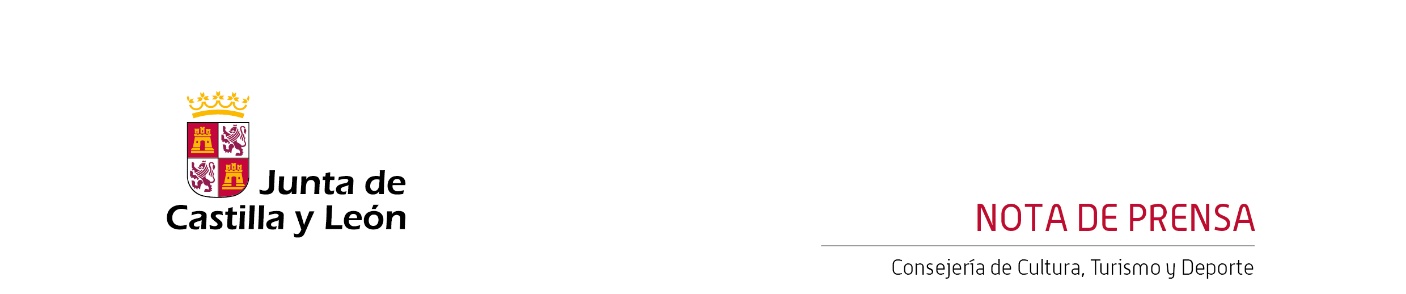 19/03/2024El Centro Cultural Miguel Delibes acoge el sábado el espectáculo de danza teatral ‘La mujer helada’ de la compañía Rayuela Producciones, dentro del ciclo ‘Comunidad a Escena’El ciclo teatral ‘Comunidad a Escena’, organizado por la Consejería de Cultura, Turismo y Deporte y la Asociación de Artes Escénicas Asociadas de Castilla y León-ARTESA, cuenta con doce espectáculos hasta el mes de abril.El IV Ciclo de Teatro ‘Comunidad a Escena’ se desarrolla en el Centro Cultural Miguel Delibes, que acoge doce representaciones teatrales hasta el mes de abril. La programación ha sido definida en estrecha colaboración entre la Consejería de Cultura, Turismo y Deporte con ARTESA y contó con dos actuaciones infantiles celebradas durante el período vacacional navideño.Este sábado 23 de marzo a las 20:00 horas, en la Sala de Teatro Experimental del Centro Cultural Miguel Delibes, la compañía Rayuela Producciones Teatrales ofrecerá el espectáculo de danza teatral ‘La mujer helada’, de la autora Annie Ernaux (Premio Nobel de Literatura  2022), con traducción de Lydia Vázquez Jiménez, e interpretada por Marta Ruiz de Viñaspre, Lola Eiffel y Laura Cocho; con coreografía de Lola Eiffel; escenografía y diseño visual de Carlos Nuevo y dramaturgia y dirección a cargo de Nina Reglero.LA MUJER HELADA es una obra de autoficción que examina las complejidades de la identidad femenina y aborda la batalla entre ser mujer y madre en la sociedad moderna. La reciente ganadora el Premio Nobel de Literatura, Annie Ernaux, escribe un relato en primera persona que bebe de profundas reflexiones sobre su propia vida y reseña, con precisión casi quirúrgica, cada pensamiento que envuelve la experiencia de la vida, el papel de una mujer en la sociedad y su relación con quienes la rodean. Con una escritura poderosa y visceral pretende sacar a la luz lo que se esconde tras la máscara de la normalidad y las reglas sociales. Es, pues, una historia sobre los retos a los que se han enfrentado generaciones de mujeres y que ofrece un retrato que fácilmente identifica a todas aquellas que han quedado atrapadas en su papel de cuidadoras de otros. La historia de “ELLA” es universal; es nuestra historia. Aprender a vivir como la sociedad quiere, pero ¿a qué precio?Micro Teatro Familiar De forma previa al espectáculo, en el Foyer del Centro Cultural Miguel Delibes, tendrá lugar el espectáculo ‘Jumping in the rain’ por CIRK ABOUT IT¡Corre, corre que llueve!, ¡Vamos que te vas a mojar! Un momento ¿y si nos da igual empaparnos?Los días de lluvia no tienen por qué ser tristes, dos acróbatas explorando esta contradicción a través de sus cuerpos en contacto. Una divertida relación llegando a los límites del equilibrio.IV Comunidad a Escena‘Comunidad a Escena’ es un ciclo de teatro que reúne doce producciones y montajes teatrales de compañías de Castilla y León. Tras el espectáculo de  Rayuela Producciones (23 de marzo) continuará con ‘Natalia’ de La Chana (30 de marzo); ‘Enigma Shakespeare’ de Teatro de Poniente (6 de abril); ‘De cómicos, reliquias y jabones’ de Fabularia (13 de abril); ‘El castillo de Lindabridis’ de Nao D’amores (20 de abril) y el espectáculo de danza familiar ‘El legado’ de Rita Clara (27 de abril).Las entradas, al precio de 10€, se pueden adquirir a través de la página web  www.centroculturalmigueldelibes.com y en las Taquillas del Centro Cultural Miguel Delibes.